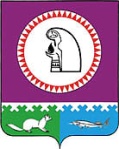 Об информации о деятельности отдела социальной и правовой политикиадминистрации городского поселения Октябрьское за 2016 годЗаслушав информацию о деятельности отдела социальной и правовой политики администрации городского поселения Октябрьское за 2016 год, Совет депутатов городского поселения Октябрьское РЕШИЛ:1. Принять к сведению информацию о деятельности отдела социальной и правовой политики администрации городского поселения Октябрьское за 2016 год согласно приложению.2. Решение вступает в силу с момента его подписания.Председатель Совета депутатов городского поселения Октябрьское                                            _______________ Л.Н. Черкасова «____»______________2017 года Приложение к решению Совета депутатовгородского поселения Октябрьскоеот «28» марта 2017 № 223Информация о деятельности отдела социальной и правовой политики администрации городского поселения Октябрьское за 2016 годВ соответствии с возложенными задачами, определенных действующим законодательством Российской Федерации и нормативными правовыми актами органов местного самоуправления, Положением об отделе социальной и правовой политики администрации городского поселения Октябрьское работа отдела в целом направлена на организацию делопроизводства в администрации поселения, правовое обеспечение представительного органа поселения, ведение кадровой работы в администрации поселения, обеспечение  соблюдения законности в администрации поселения, юридическая защита интересов администрации поселения, договорная, претензионная и исковая работа с участием администрации поселения в судебных заседаниях, консультирование руководителей структурных подразделений и работников администрации поселения по юридическим вопросам, связанным с деятельностью администрации поселения, создание условий для обеспечения жителей поселения услугами общественного питания, торговли, бытового обслуживания, для организации досуга и обеспечения жителей поселения услугами организаций культуры, организация и осуществление мероприятий по работе с детьми и молодежью поселения, создание условий для развития малого предпринимательства и т.д.    ОБЩИЕ СВЕДЕНИЯ Глава поселения избран на муниципальных выборах 08.09.2013 года. К своим обязанностям приступил с 19.09.2013 года.В соответствии с Уставом городского поселения Октябрьское в границах поселения находятся населенные пункты: поселок городского типа Октябрьское, поселок Кормужиханка, село Большой Камень. О ПРАВОТВОРЧЕСКОЙ ДЕЯТЕЛЬНОСТИЗа отчетный период подготовлено, согласовано, проведена правовая экспертиза проектов решений, выдано заключений  и внесено на рассмотрение Совета депутатов в количестве 63 шт.,  из них 32 направлено в средства массовой информации и  размещены в сети Интернет.   С января по декабрь 2016 года зарегистрировано 615 постановлений, затрагивающие различные аспекты деятельности администрации (утверждение различных положений, создание комиссий, присвоение адресных номеров и другие), 63 распоряжения по основной деятельности, распоряжений по личному составу - 283,  по командировкам - 33, по отпускам - 54, по взысканиям - 4.За указанный период администрация поселения приняла участие в  17 судебных заседаниях.В Октябрьский районный суд были подготовлены и  направлены:- 4 заявления о признании недвижимого имущества бесхозяйным и включении его в муниципальную собственность;- 3 исковых заявления о выселении из жилого помещения без предоставления другого жилого помещения, снятии с регистрационного учета; - апелляционная жалоба на решение суда (по выселению Толстогузовой).В Арбитражный суд ХМАО – Югры направлено 2 исковых заявления о взыскании арендной платы (ИП Собянин Д.Р., ООО «Кодарыбпром»). Кроме того, в 2016 году Арбитражным судом удовлетворено исковое заявление, направленное в 2015 году, о взыскании убытков в размере 345 000 рублей (сумма наложенных на администрацию штрафов за ненадлежащее содержание автодорог) с ООО «Кодарыбпром». За 2016 год отделом социальной и правовой политики подготовлены:- конкурсная документация по концессионному соглашению на объекты теплоснабжения;- конкурсная документация по концессионному соглашению на объекты водоснабжения и водоотведения;- 8 претензий по договорам аренды муниципального имущества;- 2 претензии по муниципальному контрактуПРЕДСТАВИТЕЛЬСКИЕ ФУНКЦИИГлава городского поселения Октябрьское представляет поселение на мероприятиях, окружного, районного уровня, а так же при проведении общественных мероприятий. С этой целью было осуществлено 6 выездов в Ханты-Мансийск для участия в совещаниях глав местных органов самоуправления и торжественных мероприятиях. Принято участие в 58-и совещаниях на уровне района по различным аспектам жизнедеятельности района.ОБЕСПЕЧЕНИЕ ОСУЩЕСТВЛЕНИЯ ПОЛНОМОЧИЙ ПО РЕШЕНИЮ ВОПРОСОВ МЕСТНОГО ЗНАЧЕНИЯПроведение еженедельных аппаратных совещаний, планирование работы администрации, ежедневная организационная текущая работа, работа с документами, в год главой просмотрено и подписано 6669 единицы различной документации, в том числе входящей 3354 и исходящей 3315, заслушивание отчётов о проделанной работе,  в рамках контроля за работой администрации объявлено 4 дисциплинарных взыскания за невыполнение распоряжений и прямых обязанностей сотрудниками.О РАБОТЕ АДМИНИСТРАЦИИ ПОСЕЛЕНИЯШтатная численность работников администрации поселения в 2016 году составляла 22 человека: 1 человек замещал муниципальную должность, 15 человек являлись муниципальными служащими, 4 - работника, осуществляющих техническое обеспечение деятельности администрации, 2 - рабочих. Десять работников имеют высшее образование, один человек обучается в высших учебных заведениях. В течение отчётного периода  повысили квалификацию 6 муниципальных  служащих.Оформлено 118 трудовых договора, из них 116 - с общественными рабочими. За отчетный период рассмотрено 597 обращений граждан. Из них 576 – письменных обращений, 21 – обращение на личном приеме. Основными вопросами обращений граждан остаются: жилищные и земельные вопросы.Специалистами отдела постоянно ведется кадровая работа – прием, увольнение работников, внесение изменений в должностные инструкции в соответствии с изменениями в положениях об отделах администрации городского поселения, подготовка статистических отчетов о количественном и качественном составе работников администрации поселения и их движении, консультирование работников администрации по вопросам приема, увольнения, прохождения муниципальной службы, ведение воинского учета и бронирования в администрации поселения.  Формирование архивных фондов поселения, консультирование по вопросам муниципальной службы, профилактика коррупционных и иных правонарушений. Обеспечение рассылки и публикации в СМИ постановлений и распоряжений администрации поселения, составление и представление отчетов (статистические, ежемесячные, квартальные, годовые)  по отделу, участие в проверках, проводимых в администрации поселения  государственными контрольно-надзорными органами, работа с протестами и представлениями прокуратуры, организация работы по предоставлению постановлений  и решений, принятых администрацией поселения, в регистр муниципальных нормативных правовых актов ХМАО-Югры, организация работы с постоянными и временными комиссиями по правовым вопросам. ОБ АДМИНИСТРАТИВНЫХ ПРАВОНАРУШЕНИЯХВ период с января по декабрь 2016 года специалистами отдела было составлено 15 протоколов об административных правонарушениях, ответственность за которые  предусмотрена  Законом Ханты-Мансийского автономного округа - Югры «Об административных правонарушениях» № 102-оз от 11.06.2010 года, из них: - статья 23 «Размещение объявлений и иной информации, не являющейся рекламой, а также рисунков и надписей в неустановленных местах» - 4 протокола;- статья 28 «Выпас скота и домашней птицы в городских и сельских поселениях вне установленных мест» -  5 протокола;- по части 1 статьи 29 «складирование и хранение строительных материалов, оборудования, органических или химических удобрений, тары, хранение судов водного транспорта, разукомплектованных транспортных средств и иных механизмов» - 1 протокол;- статья 30 «Нарушение правил благоустройства и озеленения территорий поселений, городских округов» - 5 протоколов.О СОЦИАЛЬНОЙ ПОЛИТИКИДеятельность отдела социальной и правовой политики администрации поселения осуществлялась в соответствии с комплексным планом основных  мероприятий на 2016 год. В комплексном плане основных мероприятий определяются стратегические направления деятельности отдела. В целях развития массовых и индивидуальных форм физкультурно-оздоровительной и спортивной работы со всеми возрастными и социальными группами и категориями населения на территории муниципального образования проводится большое количество спортивных соревнований различного уровня. Сборная команда городского поселения принимает участие в Спартакиаде трудящихся Октябрьского района.В течение 2016 года в соответствии со сформированным и утверждённым единым календарным планом по организации и проведению спортивных соревнований и массовых  спортивных состязаний на территории поселения проведены мероприятия:- март - спортивные соревнования по лыжным гонкам, закрытие сезона;- май -  «Веселые старты «Мама, папа, я – спортивная семья», посвященные Дню семьи;- 9 мая в ознаменование 71-ой годовщине Победы в Великой Отечественной войне – легкоатлетическая эстафета и забег на «Русскую версту» (в зачет 5 Спартакиады трудящихся) среди предприятий и учреждений поселения, а также школьников;- 1 июня – массовый велопробег, посвященный Международному Дню защиты детей и Всемирному Дню без табака (приняли участие – 20 человек);- в августе – соревнования по футболу и волейболу среди трудящихся, посвященные Дню физкультурника;- в сентябре в рамках антинаркотических мероприятий проведён традиционный осенний легкоатлетический кросс «Золотая осень» в забеге приняли участие учащиеся всех классов Октябрьской и Кормужиханской средних общеобразовательных школ. Все победители награждены грамотами.В течение всего года проводились мероприятия в рамках Спартакиады.Совместно с учреждениями культуры и спорта  организованы культурно-массовые мероприятия, посвященные различным историческим и культурным событиям:- организовано возложение цветов и венков к памятнику павшим в годы Великой Отечественной войны, ко  Дню защитника Отечества, ко Дню вывода войск из Афганистана; - в апреле в районном центре прошел праздник «Проводы Русской зимы»;- 1 мая – парад шествие трудящихся, посвященный празднику Весны и труда;- 9 мая на территории городского поселения Октябрьское прошли праздничные мероприятия, посвященные  71 – ой годовщине победы в Великой Отечественной войне, в рамках которых организовано праздничное поздравление ветеранов на дому, шествие и праздничный митинг, акция «Бессмертный полк», чаепитие в столовой ОПО, праздничный концерт, с организацией реконструкции полевой кухни, медсанбата и полевой почты, легкоатлетическая эстафета, книжные выставки; -  12 июня прошли мероприятия, посвященные Дню России – игровая программа для детей «Россия – Родина моя», концерт «Пою тебе, моя Россия», культурно-досуговое мероприятие в клубе молодых семей «СМСка», тематические викторины, выставки;- в июне  - траурный митинг, посвященный «Дню памяти и  скорби», шествие «Свеча памяти»;- в августе организовано празднование 421-й годовщины со дня образования поселка Октябрьское, в рамках которого проведены спортивные соревнования по футболу, волейболу, праздничный концерт и вечерняя развлекательная программа;- 29, 30 сентября проведены спортивные соревнования по 4 видам спорта (дартс, боулинг, бросок мяча в корзину, шашки) (в соревнованиях приняли участие 20 людей пожилого возраста) и культурно-развлекательная программа «Мы молоды душой», посвященные Дню пожилого человека;- 4 ноября в здании МКУ ФОК «Юбилейный» прошло культурно-спортивное мероприятие, посвященное Дню народно единства. В соревнованиях приняли участие 5 сборных команд трудовых коллективов;- 26 ноября – спортивные соревнования «Веселые старты» среди 1-4 классов, посвященные Дню матери. 	В День знаний на территории Октябрьской школы состоялось знаменательное событие – открытие памятника (бюста) герою Советского Союза Николаю Васильевичу Архангельскому, создателями проекта которого выступили учащиеся и учителя МКОУ «Октябрьская средняя общеобразовательная школа имени Героя Советского Союза Николая Васильевича Архангельского» при поддержке Районного совета ветеранов войны и труда. Памятник Н.В. Архангельскому был установлен на пожертвования жителей поселения и всего Октябрьского района.  Совместно с Советами ветеранов войны и труда проведены мероприятия, посвященные Дню Победы в ВОВ, День памяти и скорби, поздравление семейных пар с юбилеем совместно-прожитой жизни. Традиционным стало чествование юбиляров: сотрудниками отдела готовятся поздравительные открытки и вручаются юбилярам совместно с председателем Совета ветеранов поселения. Всеми учреждениями социально-культурного назначения планируются и проводятся мероприятия, посвящённые Международному женскому Дню, Празднику Весны и Труда, Международному Дню семьи, Дню защиты детей, Дню России, Дню государственного флага Российской Федерации. В рамках Международной экологической акции «Спасти и сохранить» на территории населённых пунктов поселения было организовано мероприятие по благоустройству поселка – высадка саженцев. В мероприятии по высадке деревьев приняли участие рабочие коллективы пгт. Октябрьское, Совет ветеранов, учащиеся Октябрьской СОШ и воспитанники старшей группы детского сада «Солнышко», а также Общественный молодежный совет при главе городского поселения Октябрьское. Всего на определенных заранее участках было высажено более 100 саженцев, обустроены газоны.В течение года проведены мероприятия в рамках реализации Программы «Профилактика экстремизма и правонарушений в сфере общественного порядка, безопасности дорожного движения, незаконного оборота и злоупотребления наркотиками в Октябрьском районе на 2016 – 2020 годы», утвержденной постановлением администрации Октябрьского района от 30.10.2013 № 3910 - праздник народов Севера «Вороний день», татаро-башкирский праздник «Сабантуй», круглый стол на тему: «Толерантность. Имеет ли она границы?».В декабре 2016 года городское поселение Октябрьское на территории городского поселения был организован и проведен смотр-конкурс снежных композиций и ледовых скульптур «Снежная сказка», участие в котором приняло 20 организаций, учреждений, индивидуальных предпринимателей, а также 5 жителей поселка, украсив свои дома, дворы и улицы праздничной иллюминацией, снежными фигурами. В 2016 году на территории школьного двора силами общественности были построены ледовый каток и горка.Важным направлением деятельности отдела социальной и правовой политики является реализация молодежной политики.Для координации деятельности молодежи на территории поселения создан и осуществляет свою деятельность Общественный молодежный совет при главе городского поселения Октябрьское, который организует различные мероприятия для молодежи. В 2016 году проведено 3 заседания совета, организовано 3 игры «Ночной форсаж», совместные с администрацией поселения мероприятия ко Дню защиты детей, Дню молодежи, Дню поселка. Совет принимает участие в субботниках, акции «Спасти и сохранить». Так же члены Общественного молодежного совета в составе сборных молодежных команд городского поселения Октябрьское участвуют в различных районных, межмуниципальных, соревнованиях, окружных проектах и форумах (таких как Спартакиада трудящихся, окружной молодежный проект «Учеба для актива региона», молодежный форум Березовского района «Pro.Жизнь», праздник национальных видов спорта «День Обласа» и т.д.). В этом году впервые команда трудящейся молодежи приняла участие в военно-спортивной игре «ЩИТ».31 октября состоялось расширенное заседание Общественного молодежного совета при главе городского поселения Октябрьское, в рамках которого подписано трехстороннее Соглашение о взаимодействие и сотрудничестве между молодежными Советами городского поселения Октябрьское, Белоярского района и городского поселения Андра. Члены Общественного молодежного совета принимают участие в работе межведомственного патруля. Также члены Общественного молодежного совета входят в состав Общественного совета городского поселения Октябрьское. В структуру Общественного молодежного совета входит созданное                             п. Кормужиханка, с. Большой Камень военно-патриотическое объединение «История». Руководит деятельностью объединения председатель молодежного совета Назаренко Д.А. Молодежное объединение работает на базе МКОУ «Кормужиханская СОШ». Ребята активно принимают участие в организации поселковых мероприятий, участвуют в подготовке и проведении мероприятий, посвященных памятным датам в России, военно-патриотической направленности, толерантности. Силами ребят был сделан каток в              п. Кормужиханка, также объединение «История»  участвуют в подготовке к Новогодним и Рождественским праздникам – строят снежные горки, лепят фигуры, украшают поселок, школу.Еще одна общественная структура, осуществляющая работу с молодежью на территории поселения, это клуб молодых семей «СМСка». Члены клуба  участвуют в проводимых на территории поселения и района мероприятиях, таких как мероприятия, посвященные Дню России, выставка-ярмарка местных товаропроизводителей «Дары земли сибирской», День молодежи. Администрацией городского поселения помимо обеспечения деятельности общественных молодежных структур, проводятся следующие мероприятия: 15 апреля 2016 г. было проведено мероприятие «День открытых дверей», посвященное Дню местного самоуправления. В мероприятии приняли участие учащиеся старших классов МКОУ «Октябрьской СОШ им. Героя Советского Союза Н.В. Архангельского». Мероприятие прошло в два этапа: 1. Знакомство с историей возникновения праздника и деятельностью администрации, экскурсия; 2. Круглый стол (встреча с главой поселения, представителями молодежной среды и органами местного самоуправления), на котором обсуждались темы по организации досуга молодежи, идеи благоустройства поселения. В июне 2016 года в рамках Международного дня защиты детей, проведен велопробег, посвященный Всемирному Дню без табака. Ежегодно в июне на территории поселения традиционно проводится праздник День молодежи. Накануне праздника был проведен для молодежи «Ночной форсаж» участие приняло 6 команд. В рамках Дня молодежи для подростков организован и проведен молодежный футквест «Агенты на улице», в котором приняло участие 3 команды. Подведение итогов праздничных мероприятий (игр) и вручение подарков состоялось на вечерней, развлекательной программе. В целях патриотического воспитания граждан Российской Федерации, в соответствии с постановлением главы городского поселения Октябрьское с 23 января по 24 февраля 2016 года проведен месячник военно-патриотического воспитания детей и молодежи, который включает в себя мероприятия, посвященные Дню вывода войск из Афганистана, Дню защитника Отечества, в школах, музеях, библиотеках организованы выставки, экспозиции патриотической направленности, классные часы, а также проведены такие мероприятия как:- благоустройство обелисков;- изготовление и распространение тематических буклетов;- конкурсная акция «Видео письмо солдату»;- организация в школах, библиотеках, музеях тематических выставок, экспозиций, викторин, круглые столы, классные часы;- акция «Посылка солдату»;- работа волонтеров организации самоуправления «Успех» (выявление и учет ветеранов, помощь ветеранам ВОВ, выявление и учет выпускников школы посвятивших свою жизнь военной службе);- выставка рисунков «Парад военной техники»- парад войск (смотр строя);- соревнования по баскетболу, футболу, шахматно-шашечный турнир;- соревнование «Ворошиловский стрелок»  - возложение венков к обелиску;- заседание клуба ветеранов «Сударушка», посвященное Дню защитника Отечества -  «Мы Вас сегодня поздравляем».С целью координации досуговой деятельности детей и подростков в летний период 2016 года распоряжением главы поселения была создана комиссия по организации летнего труда и отдыха несовершеннолетних и молодёжи. В течение летнего сезона комиссия собиралась на заседания, где обсуждались программы летнего отдыха образовательных учреждений и учреждений культуры, текущие проблемы, анализ хода летней оздоровительной кампании.Работа всех учреждений, занимающихся летним трудом и отдыхом несовершеннолетних и молодёжи, строилась в соответствии с утверждёнными планами и программами.  В летний период на территории городского поселения функционировало 3 лагеря с дневным пребыванием детей. При каждой из двух школ были организованы трудовые объединения, которые выполняли разнообразную общественно-полезную работу. За летний период 2016 года в составе отрядов отработало 60 человек. В целях обеспечения безопасности отдыха детей и подростков администрацией поселения  был  подготовлен «Реестр плоскостных сооружений и игровых площадок на территории поселения». Проведено обследование всех детских придомовых, игровых, спортивных площадок. В собственности администрации поселения находятся 3 игровые площадки и 1- Street Workout. На все объекты подготовлены паспорта безопасности.В целях профилактики и предупреждения антиобщественных действий несовершеннолетних, формирования законопослушного поведения несовершеннолетних, улучшения работы по выявлению неблагополучных семей, детей, оказавшихся в социально-опасном положении, администрацией городского поселения Октябрьское проведена работа по созданию и организации деятельности родительских и межведомственных  патрулей на территории поселения. Членами межведомственного патруля являются представители администрации поселения, школ, КЦ СОН «Доброта», ЦВР «Смена», члены Общественного молодежного совета. Патрулирование осуществляется в вечернее время с 20:00 до 23:00 часов, в соответствии с графиком дежурства. Основными задачами патруля являются предупреждение и пресечение правонарушений и антиобщественных действий несовершеннолетних, предупреждение безнадзорности, выявление и пресечение случаев вовлечения несовершеннолетних в совершение преступлений и антиобщественных действий.За период с 1 июня 2016 по 1 сентября  2016 года состоялось 11 рейдов межведомственного патруля. Также ежегодно директором МКОУ «Октябрьская средняя общеобразовательная школа им. Героя Советского Союза Н.В. Архангельского» утверждается  график  работы родительского патруля на период учебного года. В соответствии с положением членами родительского патруля являются родители, которые осуществляют патрулирование только при участии сотрудников подразделений ПДН и участковых уполномоченных полиции ОМВД по Октябрьскому району. Патрулирование осуществляется в вечернее время с 22:00 до 00:00 часов, в соответствии с графиком дежурства.В ходе рейдов  проводилось  патрулирование практически всех улиц райцентра, но в первую очередь проверяются места (объекты), нахождение в которых может причинить вред  здоровью детей, их физическому, интеллектуальному, психическому, духовному и нравственному развитию.     В августе - сентябре 2016 года представителями Октябрьской школы был организован рейд по проверке готовности учащихся школы к новому учебному году. В результате рейда была установлена нуждаемость школьников в предметах первой необходимости  и приняты меры к устранению нуждаемости (приобретены школьные принадлежности). Информация о готовности неблагополучных семей к началу учебного года была заслушана на заседании комиссии по предупреждению безнадзорности и правонарушений несовершеннолетних.Для осуществления постоянного контроля за ситуацией в асоциальных семьях по запросам администрации поселения школы ежемесячно извещают администрацию об успеваемости, посещаемости детей, детский сад о ситуациях в семьях, стоящих на контроле.На современном этапе развития нашего общества со всеми его социальными проблемами необходимы конкретные меры, определённая программа помощи детям и подросткам из малообеспеченных и неблагополучных семей, которая призвана обеспечить конкретную и чёткую систему профилактических и коррекционных мер.На основании Закона «Об основах системы профилактики безнадзорности и правонарушений несовершеннолетних» отделом социальной и правовой политики администрации поселения ведётся  работа по выявлению детей, оказавшихся в социально-опасном положении, и профилактической работы по ликвидации неблагополучия в семье.21 апреля 2008 года Советом депутатов поселения утверждено Положение об организации и осуществлении мероприятий по работе с детьми и молодёжью на территории поселения, в котором одной из функций администрации  по работе с детьми  обозначена «Профилактика безнадзорности, правонарушений и наркозависимости, экстремистских проявлений среди детей и молодёжи». Выявление асоциальных семей ведётся по нескольким направлениям:- информация, получаемая от общественности;-информация, получаемая от органов системы профилактики безнадзорности и правонарушений несовершеннолетних;-информация, полученная в результате рейдов и выходов родительских и межведомственных патрулей.  Ведется постоянный обмен информацией о возникающих неблагополучиях в семьях с социальными работниками общеобразовательных учреждений, с медицинскими работниками из детской консультации БУ ХМАО - Югры «Октябрьская РБ», со специалистами комплексного центра социального обслуживания населения (далее – КЦСОН) «Доброта», инспекторами ОУУППДН ОМВД по Октябрьскому району, МБОУ ДСОВ «Солнышко».Изучаются социальные паспорта общеобразовательных учреждений, расположенных  на подведомственной  администрации поселения территории (Октябрьской и Кормужиханской СОШ), материалы которых используются для организации работы с семьями. Ведется учет семей, находящихся в социально опасном положении или оказавшихся в трудной жизненной ситуации. На данный момент на учёте в администрации поселения состоят 37 семей  (2 из них  проживают в п. Кормужиханка). За последние 2 года количество неблагополучных семей, состоящих на учёте в администрации поселения, снизилось на 50% по причине совершеннолетия, выезда за пределы поселения, исправления.При поступлении информации в администрацию поселения о семьях, в которых возникла неблагоприятная ситуация, или семьях, оказавшихся в трудной жизненной ситуации, осуществляется выезд специалистов администрации поселения в данную семью с привлечением специалистов других профилактических служб (КЦСОН «Доброта»), социального работника МКОУ «Октябрьская СОШ», специалистов ТК ПДН при администрации Октябрьского района, инспектора ОУУППДН ОМВД по Октябрьскому району.За 2016 год произведено 30 выездов в асоциальные семьи и семьи, попавшие в трудную жизненную ситуацию (ведётся журнал выездов в семьи). Составлено 6 актов материально-бытовых условия проживания несовершеннолетних.В 2006 году создана общественная комиссия по делам несовершеннолетних и защите их прав при администрации городского поселения Октябрьское, которая действует (ведет работу) по сегодняшний день. Во исполнение постановления территориальной комиссии по делам несовершеннолетних и защите их прав при администрации Октябрьского района от 29.04.2015 № 58 постановлением администрации городского поселения Октябрьское от 25.06.2015 № 195 «О создании общественной комиссии по предупреждению безнадзорности и правонарушений несовершеннолетних при администрации городского поселения Октябрьское» Общественная Комиссия ПДН и ЗП при администрации ГП Октябрьское переименована на Общественную Комиссию ППБ и ПН. В соответствии с планом работы Общественной Комиссии в 2016 году проводились заседания, на которых рассматривались вопросы воспитания детей в неблагополучных семьях, постановки на учёт этих семей, состояние преступности на территории поселения, об уклонении от исполнения родительских обязанностей, работа общественных организаций по привлечению детей, семей к общественной деятельности и т.д. В целях профилактики антинаркотической деятельности был утвержден антинаркотический план мероприятий городского поселения Октябрьское на 2016 год. В целях профилактики экстремизма и национализма на территории городского поселения Октябрьское учреждениями социально-культурного назначения организуются и проводятся тематические книжные выставки, выставки рисунков, участие команд поселения в  национальных праздниках, фестивалях.  В течение года специалисты отдела социальной и правовой политики постоянно информирует всех заинтересованных лиц, представителей молодёжной среды, населения в целом о проводимых и планируемых мероприятиях, конкурсах, фестивалях, а также иной информации через СМИ.При проведении любого массового мероприятия организуется выездная торговля из г. Белоярский - ООО «Сельскохозяйственное производство «Белоярское», п. Казым - АО «Казымская оленеводческая кампания». В праздничной торговле постоянно  принимают участие Октябрьское потребительское общество, ИП Жаксылыков Т.Г., ИП Момотова П.А., ИП Петричкович Л.А., ИП Михальчук В.Е., ИП Конев В.В., ИП Буторина М.В.На территории поселения зарегистрированы 147 предпринимателей, из них 143 – по пгт. Октябрьское, 2 – по с. Большой Камень, 2 – по п. Кормужиханка. В течение 2016 года индивидуальным предпринимателям выдано два разрешения на размещение нестационарных торговых объектов на территории городского поселения Октябрьское:- Зудовой Вере Владимировне на срок с 30.03.2016 по 29.03.2021 г.;- Масленцовой Светлане Юрьевне на срок с 30.08.2016 по 29.08.2021.В 2016 году проведено 4 заседания Общественного координационного совета по малому предпринимательству. На заседаниях рассмотрены следующие вопросы:- о мерах государственной поддержки для субъектов малого предпринимательства;- об изменениях в действующем законодательстве в сфере проведения ежегодных проверок субъектов малого предпринимательства с 01.01.2016 по 31.12.2018 г.; план проверок на 2016 год;- о ходе проведения сплошного статистического наблюдения за предприятиями малого бизнеса и индивидуальными предпринимателями на территории городского поселения Октябрьское;- о внесении изменений в нормативно-правовые акты администрации городского поселения Октябрьское в сфере предпринимательской деятельности;- об участии индивидуальных предпринимателей в культурно-массовых мероприятиях на территории городского поселения Октябрьское, проводимых администрацией городского поселения Октябрьское, благоустройстве поселения;- об итогах развития предпринимательства в городском поселении Октябрьское;- о роли  субъектов предпринимательства в общественной жизни городского поселения Октябрьское;- об участии предпринимателей г.п. Октябрьское в благоустройстве городского поселения Октябрьское в летний период;- чествование предпринимателей – юбиляров предпринимательской деятельности;- о теневой занятости в сфере малого бизнеса;- об участии субъектов предпринимательства в ежегодной акции «Неделя добра»;- о подготовке к новогодним и рождественским  праздникам. Праздничное оформление  объектов потребительского рынка,  предприятий городского поселения;- о результатах проделанной работы по заключению договоров на вывоз и утилизацию ТБО  субъектами  малого и среднего предпринимательства;- о рассмотрении Схемы размещения нестационарных торговых объектов на 2017 год.В мае 2016 года с целью недопущения  выпаса скота на центральных улицах                     пгт. Октябрьское было организовано собрание владельцев крупного рогатого скота  городского поселения Октябрьское, на котором присутствовали представители администрации Октябрьского района, главный государственный ветеринарный инспектор Октябрьского районного ветеринарного центра, генеральный редактор ЧУ РГ «Октябрьские вести» и  были рассмотрены следующие вопросы:- об определении места выпаса  крупного рогатого скота (КРС);- об определении времени и маршрута прогона КРС к месту выпаса;- о приеме на работу  погонщика для  КРС.	Перед наступлением весенней и осенней распутицы с целью предотвращения чрезвычайных ситуаций на территории поселения администрация поселения готовит информацию о наличии необходимых товарных запасов основных продуктов питания на подведомственной территории.  В 2016 году в рамках Всероссийской сельскохозяйственной переписи, проводимой отделом статистики в пгт. Октябрьское, специалистами отдела социальной и правовой политики осуществлялось взаимодействие с ООО «Землеустроительное предприятие», Октябрьским районным ветеринарным центром и отделом по вопросам  промышленности, экологии и сельского хозяйства администрации Октябрьского района. В течение 2016 года специалисты отдела размещали в средствах массовой информации информационные материалы о деятельности администрации поселения, оказывали методическую, информационную помощь. СОВЕТ ДЕПУТАТОВГОРОДСКОГО ПОСЕЛЕНИЯ ОКТЯБРЬСКОЕОктябрьского районаХанты-Мансийского автономного округа - ЮгрыРЕШЕНИЕ «28»марта20017 г.№223п.г.т. Октябрьскоеп.г.т. Октябрьскоеп.г.т. Октябрьскоеп.г.т. Октябрьскоеп.г.т. Октябрьскоеп.г.т. Октябрьскоеп.г.т. Октябрьскоеп.г.т. Октябрьскоеп.г.т. Октябрьскоеп.г.т. Октябрьское